Publicado en Madrid el 15/02/2017 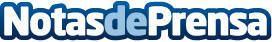 Diez importantes firmas de moda española muestran sus escaparates efímeros en MadridCon motivo de la Semana de la Moda de Madrid, las firmas Devota y Lomba, Ulises Mérida, Juana Martín, Teresa Helbig, Jorge Vázquez, Adolfo Dominguez, Angel Schlesser, Miguel Marinero y Lebor Gabala han confiado en el criterio de los alumnos de la escuela de Moda del IED Madrid para diseñar escaparates efímeros en diferentes puntos de la ciudad, que celebran el diseño Made in SpainDatos de contacto:Ana Calleja617676995Nota de prensa publicada en: https://www.notasdeprensa.es/diez-importantes-firmas-de-moda-espanola Categorias: Fotografía Interiorismo Moda Educación Madrid http://www.notasdeprensa.es